Supplementary material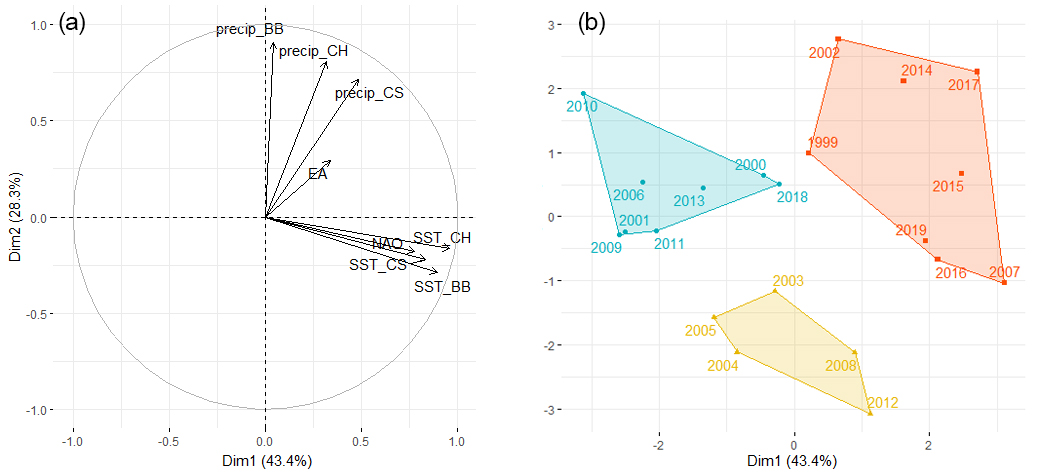 